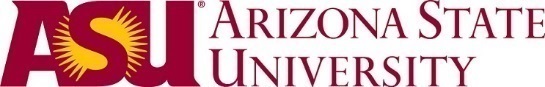 Pre-Health Internship ProgramFINAL - On-Site Supervisor Evaluation FormStudent:  				__	Date Started Internship:  				Job Title:  				__	Date of Evaluation:  					Site Name:  			_________	Department:  					______Site Supervisor: 			_____	Supervisor Title:  				______This evaluation is designed primarily to provide feedback on job performance and related issues to assist the student in his/her academic, personal, and professional development.  Please review and discuss your evaluation with the student.Record your appraisal of the student’s performance by writing the appropriate number in the blank after each item.  For any items with a rating of “1” or “2”, provide an explanation in the space provided.  Comments on any other items would also help the student.  Use “N/A” if there has been no opportunity to observe the skill, or if it is not relevant to the work setting.        Needs Improvement	                    Satisfactory			      Excellent                      1		            2			3	              4	            5                                                                                    Rating                              COMMENTSI.RELATIONS WITH OTHERSAbility to communicate with staff                        	____	                				______  Ability to communicate with clients	            	____	                					Ability to work with and for others	            _____                     ________________________________II. SUPERVISIONAbility to seek and use help	                        _____                      ________________________________Openness to constructive criticism	         	___	               			_____________Ability to work independently		         	___	               			_____________III. PERSONAL QUALITIESDecision making			         	__	                	__________________________Trust and confidentiality		         	__	               			_____________Initiative				         _____	               			_____________Creativity				         _____	               			_____________Dependability				        	__	               			_____________Punctuality				        _____	               			_____________Personal appearance			        _____						______Ability and willingness to learn		        	__	               					Adaptability				        	__	               					Adherence to agency rules/norms	        	__	               					IV.SKILLSVerbal communication			         	__	               					Written communication		     	         	__	               					Analyzing problems			         _____	               				______Problem solving				         	 __	               					Organizing/assignments to completion	         	__	               				______Making and meeting deadlines		         	__	               					V.	JOB PERFORMANCEList 4 to 6 primary tasks performed by the student in fulfilling his/her job responsibilities.  Rate performance of each.       Needs Improvement		     Satisfactory			     Excellent                   1			2		3		4	           5		TASK			        RATING			         COMMENTS1. 				___	        	__ 	         					______2. 				___	        	__	         					______3. 				___	        	__	         					______4. 				___	        	__	         				_____________5. 				___	        	__	         				_____________Overall contribution to organization	        	__	         					______What development have you observed in the student’s skills, knowledge, personal and/or professional performance?In what specific areas can the student work toward improvement of performance, knowledge, and/or skill development?(Attach additional sheet for further comments if needed)Student: ___________________________________________		Date: ________________On-Site Supervisor: _____________________________________         Date: ________________